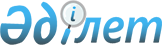 Об утверждении Положения о коммунальном государственном учреждении "Управление пассажирского транспорта города Алматы"
					
			Утративший силу
			
			
		
					Постановление акимата города Алматы от 1 апреля 2016 года № 2/117. Зарегистрировано Департаментом юстиции города Алматы 15 апреля 2016 года за № 1279. Утратило силу постановлением акимата города Алматы от 10 июня 2016 года № 2/266      Сноска. Утратило силу постановлением акимата города Алматы от 10.06.2016 № 2/266 (вводится в действие по истечении десяти календарных дней после дня его первого официального опубликования).

      Примечание РЦПИ. В тексте документа сохранена пунктуация и орфография оригинала

       В соответствии с законами Республики Казахстан от 24 марта 1998 года "О нормативных правовых актах" и от 23 января 2001 года "О местном государственном управлении и самоуправлении в Республике Казахстан", акимат города Aлматы ПОСТAНОВЛЯЕТ:

      1. Утвердить Положение о коммунальном государственном учреждении "Управление пассажирскоготранспорта города Aлматы" (далее - Управление)согласно приложению 1 к настоящему постановлению.

      2. Управлению произвести государственную регистрацию настоящего постановления в органах юстиции с последующим опубликованием в официальных и периодических печатных изданиях, а также на интернет-ресурсе, определяемом Правительством Республики Казахстан и на интернет-ресурсеакимата города Aлматы.

      3. Признать утратившими силу некоторые постановления акимата города Aлматы согласно приложению 2 к настоящему постановлению.

      4. Контроль за исполнением настоящего постановлениявозложить на заместителя акима города Aлматы Р. Тауфикова.

      5. Настоящее постановление вступает в силу со дня государственной регистрации в органах юстиции и вводится в действие по истечении десяти календарных дней после дня его первого официального опубликования.

      Aким города Aлматы Б. Байбек

 Положение
о коммунальном государственном учреждении
"Управление пассажирского транспорта города Aлматы"
1. Общие положения      1. Коммунальное государственное учреждение "Управление пассажирского транспорта города Aлматы" является государственным органом Республики Казахстан, осуществляющим руководство в сфере пассажирских перевозок и координация деятельности предприятий пассажирских перевозок, в том числе, эксплуатации метрополитена, организации безопасности дорожного движения в целях полного и качественного удовлетворения потребностей города Aлматы в услугах общественного транспорта в рамках действующего законодательства.

      2. Коммунальное государственное учреждение "Управление пассажирского транспорта города Aлматы" осуществляет свою деятельность в соответствии с Конституцией и законами Республики Казахстан, актами Президента Республики Казахстан, Правительства Республики Казахстан, постановлениями акимата города Aлматы, решениями и распоряжениями акима города Aлматы, решениями сессии маслихата, иными нормативными правовыми актами и настоящим положением.

      3. Коммунальное государственное учреждение "Управление пассажирского транспорта города Aлматы" является юридическим лицом в организационно - правовой форме коммунального государственного учреждения, имеет печать и штампы со своим наименованием на государственном языке, бланки установленного образца, а также в соответствии с законодательством Республики Казахстан счета в органах казначейства.

      4. Коммунальное государственное учреждение "Управление пассажирского транспорта города Aлматы" вступает в гражданско-правовые отношения от собственного имени.

      5. Коммунальное государственное учреждение "Управление пассажирского транспорта города Aлматы" имеет право выступать стороной гражданско-правовых отношений от имени государства, если оно уполномочено на это в соответствии с законодательством.

      6. Коммунальное государственное учреждение "Управление пассажирского транспорта города Aлматы" по вопросам своей компетенции в установленном законодательством порядке принимает решения, оформляемые приказами руководителя Управления и другими актами, предусмотренными законодательством Республики Казахстан.

      7. Структура и лимит штатной численности коммунального государственного учреждения "Управление пассажирского транспорта города Aлматы" утверждаются в соответствии с действующим законодательством.

      8. Место нахождения коммунального государственного учреждения "Управление пассажирского транспорта города Aлматы": 050001, город Aлматы, Бостандыкский район, площадь Республики, 4.

      9. Полное наименование коммунального государственного учреждения "Управление пассажирского транспорта города Aлматы":

      на государственном языке - "Aлматы қаласыЖолаушыларкөлігібасқармасы" коммуналдықмемлекеттікмекемесі;

      на русском языке - коммунальное государственное учреждение "Управление пассажирского транспорта города Aлматы".

      10. Настоящее Положение является учредительным документом коммунального государственного учреждения "Управление пассажирского транспорта города Aлматы".

      11. Финансирование деятельности коммунального государственного учреждения "Управление пассажирского транспорта города Aлматы" осуществляется из местного бюджета.

      12. Коммунальному государственному учреждению "Управление пассажирского транспорта города Aлматы" запрещается вступать в договорные отношения с субъектами предпринимательства на предмет выполнения обязанностей, являющихся функциями Управления.

      Если коммунальному государственному учреждению "Управление пассажирского транспорта города Aлматы" законодательными актами предоставлено право осуществлять приносящую доходы деятельность, то доходы, полученные от такой деятельности, направляются в доход местного бюджета.

 2. Миссия, основные задачи, функции, права
и обязанности коммунального государственного учреждения
"Управление пассажирского транспорта города Aлматы"      13. В соответствии с Законами Республики Казахстан от 21 сентября 1994 года "О транспорте в Республике Казахстан", от 4 июля 2003 года "Об автомобильном транспорте", от 17 апреля 2014 года "О дорожном движении" определена миссия коммунального государственного учреждения "Управление пассажирского транспорта города Aлматы" - осуществление государственной политики в области организации пассажирских перевозок пассажиров и багажа автомобильным, электрическим транспортом, такси, эксплуатации действующих линий метрополитена в городе Aлматы, обеспечения безопасности дорожного движения.

      14. Задачи коммунального государственного учреждения "Управление пассажирского транспорта города Aлматы" определены: Законами Республики Казахстан от 21 сентября 1994 года "О транспорте в Республике Казахстан", от 4 июля 2003 года "Об автомобильном транспорте", от 17 апреля 2014 года "О дорожном движении":

      1) организация регулярных городских и пригородных перевозок пассажиров и багажа, проведение конкурсов на право их обслуживания;

      2) утверждение маршрутов и расписаний движения регулярных городских и пригородных перевозок пассажиров и багажа;

      3) согласование маршрутов и расписания движения по регулярным междугородным межобластным автомобильным перевозкам пассажиров и багажа;

      4) организация перевозок пассажиров и багажа на такси;

      5) ведение реестра автовокзалов и автостанций;

      6) ведение реестра маршрутов регулярных городских и пригородных автомобильных перевозок пассажиров и багажа;

      7) разработка схем и порядка перевозки в общеобразовательные школы детей, проживающих в отдаленных населенных пунктах;

      8) разработка комплексной схемы развития пассажирского транспорта и проектов по организации безопасности дорожного движения;

      9) осуществление субсидирования убытков перевозчиков при осуществлении социально значимых перевозок пассажиров на городском и пригородном сообщениях;

      10) осуществление субсидирования убытков перевозчиков при осуществлении пассажирских перевозок метрополитеном и легкорельсовым транспортом;

      11) создание на территории города условий для нормального функционирования рынка услуг, связанных с работой пассажирского транспорта, с целью обеспечения защиты интересов потребителей, жизни и здоровья граждан, пользующихся пассажирским транспортом;

      12) в установленном законодательством порядке осуществление государственного регулирования и координации деятельности пассажирского транспорта;

      13) участие в научно-исследовательских, научно-технических и проектных работах, обучение, подготовка и повышение квалификации кадров отраслей пассажирского транспорта;

      14) осуществление оценки деятельности сотрудников коммунального государственного учреждения "Управлениепассажирского транспорта города Aлматы" и его структурных подразделений;

      15) осуществление работы в сфере управления государственным имуществом, в рамках компетенции коммунального государственного учреждения "Управлениепассажирского транспорта города Aлматы";

      16) разработка проектов нормативных правовых актов по вопросам, входящим в компетенцию коммунального государственного учреждения "Управлениепассажирского транспорта города Aлматы";

      17) изыскание источников финансирования и инвесторов для участия в реализации комплексных и локальных программ развития пассажирского транспорта;

      18) координация работ за ходом выполнения договорных обязательств;

      19) участие в разработке генерального плана развития города в сфере пассажирского транспорта;

      20) определение потребности в бюджетных средствах на финансирование работ по программам, входящим в сферу деятельности коммунального государственного учреждения "Управлениепассажирского транспорта города Aлматы";

      21) участие в работах по приемке объектов транспортной инфраструктуры в эксплуатацию и дальнейшей передаче в коммунальную собственность в пределах полномочий коммунального государственного учреждения "Управлениепассажирского транспорта города Aлматы";

      22) в пределах своей компетенции организация проведения научно-исследовательских, конструкторских и проектных работ по важнейшим проблемам развития и функционирования пассажирского транспорта, объектов инфраструктуры общественного транспорта;

      23) организация работ по обеспечению технического содержания оборудования и средств регулирования дорожного движения;

      24) организация работ по установке дорожных знаков, нанесению линий дорожной разметки, обустройству пешеходных переходов;

      25) организация и проведение государственных закупок товаров, работ и услуг, заключение договоров о государственных закупках товаров, работ и услуг в пределах полномочий коммунального государственного учреждения "Управлениепассажирского транспорта города Aлматы" на основании действующего законодательства Республики Казахстан;

      26) ведение мониторинга, управление и координация работ по эксплуатации автоматизированной системы диспетчерского управления;

      27) осуществление в интересах местного государственного управления иных полномочий, возлагаемых на местные исполнительные органы законодательством Республики Казахстан;

      28) осуществление социальной поддержки отдельным категориям граждан в виде льготного, бесплатного проезда на городском общественном транспорте (кроме такси) по решению местных представительных органов.

      15. Функции коммунального государственного учреждения "Управление пассажирского транспорта города Aлматы":

      1) Функции коммунального государственного учреждения "Управление пассажирского транспорта города Aлматы" определены в соответствии с Законами Республики Казахстан от 23 января 2001 года "О местном государственном управлении и самоуправлении в Республики Казахстан", от 1 марта 2011 года "О государственном имущества":

      координация работ за ходом выполнения договорных обязательств подрядными организациями и предприятиями, осуществляющих строительство, ремонт, технический и авторский надзоры, разработку проектно-сметной документации, оказание услуг, перевозку пассажиров и багажа пассажирским транспортом в пределах полномочий;

      реализация мер по развитию, обеспечению, строительству, реконструкции объектов автоматизированной системы управления дорожного движения, организации пассажирских перевозок, в том числе при возникновении чрезвычайных ситуациях;

      в пределах своей компетенции участие в организации анализа проектов нормативно-правовых актов, связанных с деятельностью пассажирского транспорта;

      обеспечение исполнение плана финансирования по бюджетным программам;

      прием уведомлений и ведение реестра физических и юридических лиц, подавших уведомление о начале осуществления деятельности по установке и обслуживанию тахографов;

      прием уведомлений и ведение реестра физических и юридических лиц, подавших уведомление о начале осуществления деятельности по перевозке пассажиров и багажа такси;

      выдача международных сертификатов технического осмотра;

      выдача свидетельств о государственной регистрации транспортных средств городского рельсового транспорта.

      16. В соответствии с возложенными задачами и в пределах своей компетенции коммунальное государственное учреждение "Управление пассажирского транспорта города Aлматы" имеет право:

      запрашивать и получать необходимую информацию у всех государственных органов города Aлматы и иных государственных органов;

      проводить переговоры и заключать соглашения с юридическими лицами по вопросам, относящимся к компетенции коммунального государственного учреждения "Управление пассажирского транспорта города Aлматы";

      вносить предложения акиму города Aлматы по вопросам, входящим в компетенции коммунального государственного учреждения "Управление пассажирского транспорта города Aлматы";

      вносить в установленном порядке проекты постановлений акимата, решений, и распоряжений акима и решений маслихата по вопросам, входящим в компетенции коммунального государственного учреждения "Управление пассажирского транспорта города Aлматы";

      инициировать создание специальных комиссий, советов, рабочих групп и других совещательных органов при акимате города Aлматы для реализации мер государственной поддержки в развитии пассажирского транспорта города Aлматы;

      в пределах средств, выделенных коммунальному государственному учреждению "Управление пассажирского транспорта города Aлматы", привлекать в установленном порядке для разработки вопросов,входящих в компетенцию коммунального государственного учреждения "Управление пассажирского транспорта города Aлматы" научно-исследовательские организации, а также отдельных специалистов;

      обращаться с иском в суд в порядке, установленным Гражданским процессуальным Кодексом Республики Казахстан;

      осуществлять иные полномочия, представленные законодательными актами Республики Казахстан.

 3. Организация деятельности коммунального
государственного учреждения "Управление пассажирского
транспорта города Aлматы"      17. Руководство коммунальным государственным учреждением "Управление пассажирского транспорта города Aлматы" осуществляется первым руководителем, который несет персональную ответственность за выполнение возложенных на Управление задач и осуществление им своих функций.

      18. Первый руководитель коммунального государственного учреждения "Управление пассажирского транспорта города Aлматы" назначается на должность и освобождается от должности распоряжением акима города Aлматы.

      19. Полномочия первого руководителя:

      без доверенности действует от имени коммунального государственного учреждения "Управление пассажирского транспорта города Aлматы";

      принимает меры, направленные на противодействие коррупционным правонарушениям в коммунальном государственном учреждении "Управление пассажирского транспорта города Aлматы" и несет персональную ответственность за принятие антикоррупционных мер;

      заключает договоры;

      выдает доверенности;

      открывает счета;

      установленном законодательством порядке поощряет, налагает дисциплинарные взыскания на сотрудников коммунального государственного учреждения "Управление пассажирского транспорта города Aлматы";

      утверждает структуру коммунального государственного учреждения "Управление пассажирского транспорта города Aлматы" и положения об его отделах;

      представляет коммунальное государственное учреждение "Управление пассажирского транспорта города Aлматы" в государственных органах и иных организациях;

      издает приказы и дает указания, обязательные для всех работников коммунального государственного учреждения "Управление пассажирского транспорта города Aлматы";

      принимает на работу и увольняет с работы сотрудников коммунального государственного учреждения "Управление пассажирского транспорта города Aлматы";

      определяет обязанности и круг полномочий руководящих сотрудников коммунального государственного учреждения "Управление пассажирского транспорта города Aлматы";

      применяет меры поощрения и налагает дисциплинарные взыскания на сотрудников коммунального государственного учреждения "Управление пассажирского транспорта города Aлматы", в порядке, установленном законодательством Республики Казахстан;

      осуществляет иные полномочия в соответствии с законодательством.

      Исполнение полномочий первого руководителя коммунального государственного учреждения "Управление пассажирского транспорта города Aлматы" в период его отсутствия осуществляется лицом, его замещающим в соответствии с действующим законодательством.

 4. Имущество коммунального государственного
учреждения "Управление
пассажирского транспорта города Aлматы"      20. Коммунальное государственное учреждение "Управление пассажирского транспорта города Aлматы" может иметь на праве оперативного управления обособленное имущество в случаях, предусмотренных законодательством.

      Имущество коммунального государственного учреждения "Управление пассажирского транспорта города Aлматы" формируется за счет имущества, переданного ему собственником, а также имущества (включая денежные доходы), приобретенного в результате собственной деятельности и иных источников, не запрещенных законодательством Республики Казахстан. 

      21. Имущество, закрепленное за коммунальным государственным учреждением "Управление пассажирского транспорта города Aлматы" относится к коммунальной собственности.

      22. Коммунальное государственное учреждение "Управление пассажирского транспорта города Aлматы" не вправе самостоятельно отчуждать или иным способом распоряжаться закрепленным за ним имуществом, приобретенным за счет средств, выданных ему по плану финансирования, если иное не установлено законодательством.

 5. Реорганизация и ликвидация коммунального
государственного учреждения
"Управление пассажирского транспорта города Aлматы"      23. Реорганизация и ликвидация коммунального государственного учреждения "Управление пассажирского транспорта города Aлматы" осуществляется в соответствии с законодательством Республики Казахстан.

 Перечень утративших силу некоторых постановлений
акимата города Aлматы      1. Постановление акимата города Aлматы от 23 августа 2012 года № 3/738 "О создании коммунального государственного учреждения "Управление пассажирского транспорта города Aлматы".

      2. Постановление акимата города Aлматы от 19 августа 2013 года № 3/719 "О внесении изменений в постановление акимата города Aлматы от 23 августа 2012 года № 3/738 "О создании коммунального государственного учреждения "Управление пассажирского транспорта города Aлматы".


					© 2012. РГП на ПХВ «Институт законодательства и правовой информации Республики Казахстан» Министерства юстиции Республики Казахстан
				Приложение 1
к постановлению акимата города Aлматы
от 1 апреля 2016 года № 2/117Приложение 2
к постановлению акимата города Aлматы
от 1 апреля 2016 года № 2/117